Комитет администрации Целинного района по образованию Алтайского края  Муниципальное бюджетное общеобразовательное учреждение «Марушинская средняя (полная) общеобразовательная школа» Целинного района Алтайского краяРабочая программапо курсу «Психологическая подготовка к трудным жизненным ситуациям»для 7-9  классов Составитель: Е. А. Комарова                                                                                                  Педагог-психолог         с. Марушка2015 г.Пояснительная запискаТрудные жизненные ситуации, кризисы, стрессы, стратегии поведения человека в кризисных ситуациях, способы совладания с ними, формы и методы оказания психологической помощи человеку,  находящемуся в кризисной ситуации, широко изучаются в современной психологии (Анцыферова Л.И., Василюк Ф.Е., Дикая Л.Г., Козлов В.В., Конторович  В.А., Крукович Е.И.,  Махнач А.В., Поливанова К.Н., Ромек В.Г. и др.).Однако,  вопросы об эмоциональной и личностной устойчивости подростков, переживающих трудные жизненные ситуации, еще не стал предметом научного анализа. Между тем,  в психолого-педагогической практике накоплен большой практический опыт оказания помощи подросткам, разработаны программы, направленные на предупреждение асоциальных последствий кризисов и трудностей: наркомании, вовлечения в секты, бродяжничества, агрессивного поведения, насилия в семье и т.д. Вместе с тем, существует проблема разработки адекватных возрастным особенностям подростков и возможностям педагога (который не может проводить психологическую консультацию) систем групповых и индивидуальных занятий с учащимися. Данная программа и представляет собой систему занятий с подростками, направленную на их психолого-педагогическую поддержку в трудные периоды жизни и на психологическую подготовку к их проживанию с наименьшими личностными потерями.Учебно-тематический планМетодические рекомендацииПодростковый возраст является наиболее сенситивным периодом для развития аддиктивного поведения. Стремление к познанию, к новизне, желание взрослости и признания, боязнь отстать от сверстников, выглядеть в их глазах смешным - все это при неблагоприятно сложившейся ситуации может привести подростка к употреблению наркотических веществ, алкоголизму, вовлечению в секту, к выработке устойчиво асоциального поведения. Специфика подросткового периода развития человека является предпосылкой для определения этого возраста как наиболее опасного в плане приобщения к наркотикам. В связи с этим возрастает необходимость подробнее рассмотреть психологические особенности подросткового возраста.Особое положение подросткового периода в цикле развития отражено в других его названиях: "переходный", "трудный", "критический", в которых зафиксирована сложность и важность происходящих процессов развития, связанных с переходом от одной эпохи жизни к другой. Этот возраст характеризуется эмоциональной неустойчивостью и резкими колебаниями настроения (от экзальтации до депрессии). Наиболее аффективные бурные реакции возникают при попытке ущемить самолюбие. Пик эмоциональной неустойчивости приходится у мальчиков на возраст 11-13 лет, у девочек - 13-15 лет. Характерна для подростков полярность психики: целеустремленность, настойчивость и импульсивность, неустойчивость); повышенная самоуверенность, безаппеляционность в суждениях быстро сменяется ранимостью и неуверенностью в себе; потребность в общении и желание уединиться; развязность в поведении и застенчивость; романтизм и цинизм, расчетливость; нежность, ласковость и жестокость.В связи с тем,  что подросткам бывает достаточно трудно открыто заявить о потребности в помощи в трудной жизненной ситуации, целесообразно перед набором детей в группу для занятий по данной программе предложить всем желающим поработать с психологом и ответить на вопросы анкеты, позволяющей вывить последствия критической или стрессовой ситуации,  а также особенности ее проживания. (См. Приложение № 1.)По результатам анкеты психолог выделяет детей, которым требуется помощь специалистов (психолога, невропатолога, психиатра, социального работника и др.) и рекомендует состав группы детей, которая может безопасно заниматься с педагогом. Модель психолого-педагогической помощи детям в трудных жизненных ситуациях может быть структурно представлена тремя блоками: первичная профилактика, направленная на предупреждение негативных последствий переживания трудных жизненных ситуаций;вторичная профилактика, предотвращающая развитие этих последствий у подростков, находящихся в такой ситуации;третичная профилактика, предполагающая психологическую реабилитацию подростков, имеющих негативные следствия неэффективных способов совладания с трудной жизненной ситуацией. Программа состоит из четырех блоков:информационного;тренинга нестандартных решений  трудных жизненных ситуаций;занятий  по развитию рефлексии, временной перспективы и способности к целеполаганию.Программа занятийинформационный блокЗанятие № 1. Личные психологические зоны риска подростка. Познание подростками своих  возрастных особенностей и совместное выделение с сними наиболее опасных психологических ловушек.В процессе занятий обсуждаются следующие специфические особенности подростка: социальная активность, состоящая в восприимчивости норм, ценностей и способов поведения мира взрослых; эмоциональная неустойчивость; стремление быть взрослым с принятием прав взрослого человека и отрицанием ответственности; реализация потребности быть взрослым через подражание внешним признакам поведения старших, наиболее легким в воспроизведении; высокая референтность группы сверстников; формирование новой субъективной реальности; изменение представлений о мире и о себе; нигилистическое отношение к ценностям прошлого и, как следствие,  отсутствия признания и самореализации, психологические срывы.Занятие № 2. Возрастные особенности как факторы риска.  Учащиеся обсуждают возрастные особенности, которые им необходимо отслеживать для понимания механизмов собственных психологических зацепок.Подростковый возраст характеризуется рядом особенностей, позволяющих определить его как наиболее сензитивный для формирования аддиктивного поведения, в том числе наркотической зависимости. Среди них: эгоцентрическая доминанта интересов;установка на большой масштаб при низкой субъективной значимости текущих целей; тяга к сопротивлению; желание познания и стремление к неизвестному; слабое целеполагание и др.Занятие № 3. Психологические признаки опасностиИзучение психологических особенностей сверстников, употребляющих наркотики или склонных к этому. Рассмотрение собственных факторов риска. Обсуждение приведенных черт. Составление совместно с детьми списка причин, способствующих началу асоциального,  в то числе и наркотического поведения.Подростки, употребляющие наркотики или склонные к этому отличаются, согласно научным исследованиям, следующим:постоянным присутствием легкой депрессии;беспокойством;подозрениями в том, что никто их не воспринимает всерьез;нарциссизмом или эгоцентризмом;частыми размышлениями над собственной индивидуальностью, независимостью и свободой мыслей и слова;трудностями в обычном общении с окружающими.Выделяются также и личностные черты подростка, которые могут стать причиной наркомании: эмоциональная незрелость, неполноценная психосексуальная организация, садистские и мазохистские проявления, агрессивность и нетерпимость, слабые адаптационные способности, склонность к регрессивному поведению, неспособность к межличностному общению с партнером и т. д.тренинг нестандартных решений  в  трудных жизненных ситуацияхЗанятие № 4. Самопрезентация и организация группы.Следующий этап семинара-тренинга – выбор форм обращения для группы. Группа сама решает, какую форму обращения друг к другу она предпочитает. Это первое групповое решение. Необходимо выслушать мнение каждого, аргументы за и против. Голосовать нельзя. Если кто-то не согласен, его можно только переубедить, или группа должна найти другие решения.Проведение процедуры самопрезентации можно варьировать. Каждый участник называет себя тем именем, каким он хочет здесь называться, и предлагает качества, которые помогают и мешают ему в общении. Последние можно заменить ответами на вопросы: "за что Вас ценят близкие", что Вам в себе больше нравиться", "назовите главные свои черты" и т.п. Перед тем как представиться, каждый участник повторяет то, что сказал сосед. Зачастую, уже на этом этапе участники сталкиваются с определенными трудностями. Участники тренинга с неуверенным поведением и заниженной самооценкой испытывают затруднения при необходимости публичного выступления. Необходимо отметить и то обстоятельство, что большинство участников не слушают выступления других, думая о том, что сказать самому. Обсуждение задач тренинга.Члены группы высказывают в кругу свои ожидания, опасения, сомнения по поводу тренинга. Задача тренера – доброжелательно выслушать, не оценивая и не осуждая, не удивляясь и не обесценивая. После этого группа готова начать работу.Занятие № 5. «Вопросы-ответы».Участники получают листки с вопросами и ходят в свободном броуновском движении, встречаясь, кто с кем хочет. При встрече каждый имеет право задать два вопроса и должен на два вопроса ответить, только кратко. Замысел: не устраивать теоретические дискуссии, а почувствовать по ответам индивидуальные особенности человека.Все встали в один общий круг, присмотрелись, к кому хотели бы подойти, какие темы-вопросы хотели бы ему задать.По окончании задания в общем кругу свободный обмен впечатлениями и ответы на вопросы ведущего:– Кому чаще задавался какой-то один вопрос? Какой?– А кто чаще сам задавал один "любимый" вопрос? Какой? Почему?– Кому было нелегко отвечать на некоторые вопросы? Какие?– Кто встречался с яркими, неожиданными ответами?– Кто запомнился? Кого бы Вы могли отметить?Занятие № 6. "Ассоциации в парах".Участники садятся в парах напротив друг друга. Ведущий дает задание: "Сейчас под спокойную тихую музыку сосредоточьтесь на человеке напротив Вас... Подумайте, какие воспоминания, мысли, образы он вызывает в Вашей памяти? Сейчас, без разговоров, Вы будете записывать на листках в столбик все то, что напоминает Вам этот человек. Это могут быть известные люди, литературные персонажи, явления природы, неодушевленные предметы, животные, птицы и все то, что подскажет Вам фантазия. Итак, любые свободные ассоциации...Через 3 мин. участники обмениваются листками. Читают и рассказывают партнеру, какие ассоциации понравились, какие не очень, какие показались интересными, а какие непонятными.Занятие № 7. "Мои проблемы"Ведущий: "В жизни все мы испытываем разные трудности, обнаруживая у себя черты, осложняющие нам жизнь. В то же время, если припомнить, найдутся примеры, показывающие, что мы вполне способны с этим справиться (здесь лучше привести конкретные примеры). Значит, много в наших руках". Участникам предлагается вспомнить и записать такие случаи (по одному), а потом рассказать о нихДанное упражнение создает у каждого участника ощущение близости и общности с другими участниками и в трудностях, и в возможностях совладания с ними. "Мой портрет в лучах солнца" и «Минута молчания».Ведущий просит ответить на вопрос: "Почему я заслуживаю уважения?". Он предлагает сделать при этом следующее: нарисовать солнце, в центре солнечного круга написать свое имя или нарисовать свой портрет. Затем вдоль лучей написать свои достоинства, все хорошее, что вы о себе знаете. При этом нужно постараться, чтобы было как можно больше лучей.Упражнение "Минута молчания".Упражнение начинается с короткого обсуждения вопросов ведущего: "Как люди смотрят друг на друга? Боятся ли взгляда? Почему? А как вы смотрите на других людей? Взгляд - вариант вторжения или доброжелательный интерес? А кто считает, что он себя спокойно и уверенно будет чувствовать в центре внимания всей группы?" Задача "испытуемого": сидя перед всей группой спокойно и доброжелательно в течение одной минуты переводить взгляд с одного участника группы на другого, задерживаясь на каждом настолько, насколько интересно будет рассматривать его глаза и лицо. При этом отслеживать свое душевно-психологическое состояние и в то же время думать о том человеке, на которого сейчас смотришь: какой он? Чем интересно мне его лицо? Что я вижу в нем?Задача группы: в полной тишине рассматривать лицо человека в центре внимания, почувствовать динамику его психологического состояния: какие чувства и переживания были в начале, чуть позже. Минута в полной тишине. Если "испытуемый" не выдерживает внимания и смеется, ведущий должен раскрыть причину смеха. Как правило это смущение, желание "спрятаться", разрядка психологического напряжения.Задача ведущего в обсуждении раскрыть причину возникающего психологического напряжения: все мы (но в разной степени) зависим от оценки, мнения других людей, от того, что подумают и "как посмотрят". Это сказывается даже когда мы не знаем, положительно или отрицательно нас оценивают, "хорошо" или "плохо" о нас думают: а вдруг все таки "плохо"?! Наиболее подвержены влиянию этой зависимости и наиболее неуверенно в ситуации повышенного внимания чувствуют себя люди с заниженной, неустойчивой самооценкой (самоуважением). Способ преодоления?Осознанное наблюдение за собой, за своими мыслями, чувствами, ощущениями (так называемая "рефлексия"), особенно в жизненно сложных в этом контексте ситуациях,а также повышение самооценки, тренировка взора в любых доступных для этого ситуациях.Занятие № 8. «Я могу уверенно ответить»"Уверенные, неуверенные и агрессивные ответы".Каждому члену группы предлагается демонстрировать в предлагаемой гипотетической ситуации неуверенный, агрессивный и уверенный ответы. При выполнении данного упражнения необходимо учитывать, что невербальное поведение говорит о нашем состоянии не меньше, чем вербальное.Ведущий просит у группы обратной связи относительно агрессивного, уверенного и неуверенного поведения каждого участника."Спасибо, мне это не нужно!"Навыки уверенного поведения, полученные в процессе выполнения предыдущих упражнений, суммируются и отрабатываются в ролевой игре "Спасибо, мне это не нужно!". Участники моделируют предложенные ведущим и имеющиеся в личном опыте ситуации, в которых под различными предлогами предлагается употребление алкоголя или наркотика. В процессе проигрывания этих ситуаций участники тренинга отрабатывают варианты уверенного и эффективного поведения, направленного на противостояние негативному влиянию социального окружения.Занятие № 9. "Я не такой, как все, и все мы разные"Участникам предлагается в течение пяти минут с помощью цветных карандашей нарисовать или описать, что такое "радость". Рисунок может быть конкретным, абстрактным, каким угодно. После выполнения задания все рисунки перемешиваются и затем рассматриваются участниками. Ведущий обращает внимание на различие в понимании и представлении радости. Делается вывод о том, как по-разному люди понимают одно и то же. Затем листки вновь перемешиваются, и каждому предлагается вновь найти свой листок. Проводится обсуждение, легко или трудно это было сделать и почему. Затем делается вывод о том, что каждый человек неповторим, незаменим, что является основанием для ощущения своей ценности. Вопросы для обсуждения: "Что еще важно для того, чтобы иметь чувство собственного достоинства?"Занятие № 10. "Стоп! Подумай! Действуй!"Участники разбиваются на микрогруппы по 3-4 человека. Каждая группа получает описание ситуации, три карточки и листы бумаги для ответов. Для каждой группы ситуации разные, но во всех присутствует реальная опасность, связанная с алкоголем или наркотиком. После того, как участники ознакомятся с ситуацией, они берут карточку "Стоп!" На ней раскрываются чувства, переживания, желания, которые могут возникнуть в этой ситуации. Задача участников – обсудить ситуацию и те переживания, которые она вызывает и либо согласиться с ними, либо отказаться и записать свои.Затем берется вторая карточка "Подумай!". На ней записаны три возможные реакции. Члены микрогруппы должны обсудить, подходят ли эти реакции к предложенной ситуации, и при желании дописать свои. На последней карточке написано одно слово "Действуй!". На листках бумаги участники должны изложить каждый свое решение проблемы.После этого проводиться общее обсуждение. Ведущий выделяет конструктивные решения и обращает внимание участников на значимость трех предложенных этапов "Стой! Подумай! Действуй!" для уверенного поведения в трудных и опасных ситуациях.Занятие № 11."Тренинг нестандартных поступков и преодоление страха".Ведущий ставит вопросы: "В чем и как проявляется наша зависимость от мнения окружающих? От мнения близких людей? От оценки значимых для нас людей? Как все-таки на практике преодолевать эту зависимость? Какие вы можете назвать методы, способы и приемы?" Короткое обсуждение вариантов ответов.Ведущий сообщает о существовании так называемого "Тренинга нестандартных поступков", заключающегося в выполнении любых действий привлекающих внимание, эпатирующих, вызывающих недоумение, даже изумление окружающих на улице, в транспорте. Смысл в том, чтобы преодолеть существующий здесь барьер, особенно в начале разрешить окружающим думать о себе, что угодно: "Ну да, есть еще больные люди..." Поймать это состояние независимости от мнения и оценки других людей. Участникам предлагается обсудить плюсы и возможные минусы этого тренинга. Дается домашнее задание: нестандартные поступки, не вредящие окружающим.Занятие № 12. Основы саморегуляции.Одним из ведущих качеств, обеспечивающих резистентность подростков к трудным жизненным ситуациям, являются навыки саморегуляции и самостоятельности, в том числе самостоятельности мышления. Техники расслабления могут изучаться сами по себе и могут быть составной частью других приемов. Применяются не только как средство повышения устойчивости к стрессам, но и в целях формирования защиты или восстановления душевного равновесия. "Аукцион"По типу аукциона участниками предлагается как можно больше способов, помогающих справиться с плохим настроением. Все способы, принятые аукционистом (ведущим), записываются и обсуждаются в группе. По результатам обсуждения составляется рейтинг "эффективных способов".Занятие № 13. "Программа защиты от стресса".Ведущий знакомит участников с простой, но эффективной программой защиты от стресса, составленной Н. Самоукиной и состоящей из 4 шагов:Понаблюдайте за собой (изменения состояния и настроения, что происходит, когда вы теряете самообладание).Найдите способы остановки самого себя (пауза в общении, уход…)Переведите свою энергию в иную форму деятельности- Переберите вещи, полейте цветы, заварите чай…- Поговорите с симпатичными вам людьми на нейтральные темы.- Посмотрите в окно на небо, деревья, людей (о чем они думают).- На 2-3 минуты опустите руки под холодную воду.Серьезно подумайте о том, какие моменты в жизни помогают вам снять напряжение, что вас больше всего радует, чем занимаетесь с увлечением? Постарайтесь каждый день уделять немного времени этим занятиям.Занятие № 14. Формулирование целей.На начальном этапе работы по развитию временной перспективы основной задачей ведущего является формирование соответствующей мотивации для последующих занятий. На следующем этапе работы – формулирования целей – используются следующие упражнения и техники. Участникам предлагается не ставя никаких ограничений нарисовать свою будущую жизнь – так, как они хотели бы, чтобы она сложилась. При этом предлагается следовать следующим правилам:формулировать свои мечты в позитивных терминах;быть предельно конкретными; стараться составить ясное представление о результате;формулировать такие цели, достижение которых зависит от них;спроецировав в будущее последствия сегодняшних целей, подумать, не нанесут ли они ущерба другим людям.На этом этапе можно воспользоваться и другим эффективным приемом – рисунком. Участникам предлагается представить себе всю свою будущую жизнь как художественный фильм, в котором каждый из них играет главную роль, являясь одновременно сценаристом, режиссером и директором картины. Начать работу над фильмом необходимо с портрета героя, при этом это должен быть не портрет себя сегодняшнего, а портрет себя такого, каким хотелось бы стать.На следующем этапе следует просмотреть составленный ранее список, присмотреться к нарисованному портрету и определить, в какой временной сетке, вы работаете. Хотите ли Вы все то, о чем писали, иметь уже завтра или ваши цели относятся к отдаленному будущему. Важно иметь ясное представление о первом и последнем шагах.Развитие рефлексии, временной перспективы и способности к целеполаганию.Подростки согласно современным исследованиям не столько обладают слабой волей, сколько не имеют направленности своей активности, нуждаются в помощи при развитии аналитического мышления и умения прогнозировать и ставить цели. Именно эти умения являются целью последнего блока программы.Занятие № 15. Главные цели и определение временных границ.Теперь из всего того, о чем писали участники, необходимо выбрать четыре самые важные на этот год цели – то, что в случае реализации доставит самое большое удовольствие. Нужно выписать эти цели.Участникам предлагается написать, почему они точно уверены, что это для них так важно. Выписанные основания отличают простой интерес от субъективной необходимости, обязательности этого достичь. Если человек знает, почему нечто так важно для него, то он найдет, как к этому прийти.Когда составлен список из четырех главных ключевых целей, необходимо вновь просмотреть их через призму сформулированных выше правил, т.е. уточнить: сформулирована ли каждая цель в позитивных терминах;конкретна ли эта формулировка;есть ли ясное представление о результате;подконтрольно ли достижение этой цели человеку;насколько цель этически, "экологически" чиста.При необходимости вносятся изменения.Занятие № 16. Оценка ресурсов и препятствий.Составляется список необходимых для достижения целей ресурсов, которыми участники уже обладают. Участники описывают то, что у них уже есть – это могут быть черты характера, друзья, которые поддерживают и могут помочь, финансовые ресурсы, уровень образования, энергия, время и т.п. Для того, чтобы сконструировать такое видение будущего, которое наполняло бы силой и энергией, необходимо иметь ясное представление о том, что человек имеет.На данном этапе участникам предлагается вспомнить случаи из своей жизни, когда они чувствовали, что достигли успеха. Это необязательно должно быть какое-то важное событие. Предлагается ответить на вопрос, какие из вышеперечисленных ресурсов они тогда использовали максимально эффективно. Необходимо припомнить 3 –5 таких случаев, записать их, зафиксировать на бумаге.После этого необходимо описать, каким человеком участники должны были бы быть, чтобы достигнуть свои цели. Например, более собранными, дисциплинированными или, наоборот, более раскованными и спонтанными. Нужно заполнить такими записями о себе страницу.Осознание препятствийУчастникам предлагается в нескольких тезисах сформулировать, что препятствует иметь все то, о чем они мечтают, к чему стремятся сейчас. Нужно ответить на вопросы о конкретных помехах и ограничениях. У каждого человека есть способы ставит себе ограничения, личные стратегии, ведущие к поражению, но если они будут осознанны, то он может избавиться от этих ограничений.Для каждой из четырех выбранных целей составляется черновик пошагового плана для ее достижения. Необходимо начать с конечного результата, а потом спланировать весь путь вплоть до того, что можно сделать по этому плану прямо сегодня. Можно с этого и начать: подумав о цели, решить, что самое первое нужно сделать, чтобы ее достичь. В любом варианте пошаговый план достижения цели должен включать сегодняшний день.Перечисленные упражнения позволяют участникам сделать первый, но очень важный шаг, осознать то, чего они хотят, описать этот процесс как в конечном результате, так и на начальных стадиях, определить, какие стороны личности помогают, а какие мешают.Занятие № 17. Личные стратегии успеха в трудных жизненных ситуациях.Задача следующего шага – разработка собственной стратегии достижения успеха. Для этого можно попытаться смоделировать кого-то, кто уже достиг того, к чему мы стремимся. Этими людьми могут быть те, кого участники хорошо знают, а могут быть просто известные личности. необходимо записать имена трех – пяти человек и в нескольких словах описать их личностные качества и поведение, которые привели к успеху.После этого закрыть глаза и представить, что каждый из этих людей собирается дать Вам совет. Записывается основная идея того, что они скажут. Необходимо писать первое, что придет в голову. Далее нужно вспомнить случай из своей жизни, когда переживался абсолютный успех. Закрыв глаза и представив себе это предельно ярко, обратить внимание на то, где помещается эта картинка, а также на ее размер, точность и качество, на движения, звуки, переживания, которые ее создают. Затем необходимо подумать о целях, которые участники записали, и создать внутреннюю картину будущего при достижении этого результата. Мысленно поместив эту картинку в то же место, что и предыдущую, необходимо постараться сделать ее того же размера, яркости, раскрашенности, отмечая при этом возникающие чувства. Внутренний план дня как препятствие чужому влиянию. Необходимо мысленно нарисовать свой идеальный день. Это может быть как мысленный рисунок, так и реальный, на котором могут быть отражены: кто с Вами, чем Вы заняты, когда и как проснулись, что и как происходит вплоть до самого вечера, что Вы будете чувствовать, ложась в постель.  Участники описывают свое идеальное окружение. При этом необходимо акцентировать значение места, не ставя никаких ограничений. В конце выполнения программы ведущий отмечает, что, сначала выполнять эти упражнения не очень просто, но потом это становится легче и занимательнее. Кроме того, если человек не задает собственной программы достижения результатов, к которым стремится, то кто-то другой сделает это за него, включив его в свой план. Это может быть план и распространителя наркотиков.Занятие № 18. «Как преодолеть тревогу»Обучение школьника приемам овладения волнением, повышенной тревожностью, расширение функциональных возможностей, формирование необходимых навыков, умений, знаний, ведущих к повышению результативности деятельности, созданию “запаса прочности”.Ход занятия. Беседа психолога с учащимися на тему «Смысл жизни».Игра «Цепочка ценностей»Детям раздаются списки ценностей: счастливая семья, любимая работа,друзья, вера, любовь, богатство, свобода, машина, знания.Дети выбирают пять самых важных ценностей, записывают их названия по ихприоритетности для себя и распределяют между собой.Как вы думаете, в чем заключается смысл жизни человека? В каком возрастечеловек должен стремиться понять смысл своей жизни?ЗОЛОТОЙ ЦВЕТОКА. ЛопатинВырос у матери с отцом сынок Алеша, сильный да на все руки мастер.Девушку он полюбил пригожую. Рады родители, торопят сына со свадьбой, а онговорит:— Прежде чем жениться, хочу я узнать, зачем на земле жить.— Как зачем? Чтобы семью завести и добрых деток вырастить, —объяснила мать.— Чтобы мастером стать, семью кормить и дом защищать добавил отец— Все это я знаю, — ответил Алеша, — но должен я ну один, главныйсмысл жизни знать.— Живет в соседнем селении мудрый старец. Сходи к нему он, наверняка,главный смысл жизни знает, — посоветовала юноше его бабушка.Алеша так и сделал. Поклонился он старцу и спросил:— Зачем человек на земле живет?— Этого я тебе сказать не могу, — ответил старик после долгого молчания.— Но знаю, что есть на земле золотой цветок. Найди его и узнаешь смыслжизни.— Мир огромен. Где мне искать его? — спросил юноша.— Твое сердце тебе дорогу подскажет. Если потеплеет, значит, ты наверном пути, ну а если холодным станет, значит заблудился. И чем ближе будешь подходить к волшебному цветку, тем горячее будет твое сердце, — отвечал мудрец.Выслушал Алеша мудреца и отправился в дорогу. Долго ли коротко он шел, дошел до селения одного. Смотрит: люди в селении этом истощены, еле ходят.— Что с вами приключилось, дедушка? — спрашивает он одного старика.— Не дедушка я. Голод состарил меня. Есть возле нашего селениячудесный сад. Сто лет он нас кормил, но вдруг зарос весь колючим кустарником и плодоносить перестал. Теперь мы умираем с голоду.— Разве нельзя вырубить кустарник и привести сад в порядок? —удивился Алеша.— Многие пробовали, в кровь изранились, а кустарник и гуще прежнего, —грустно сказал старик.— Попробуйте еще раз, — посоветовал Алеша и отправился дальше, новдруг почувствовал юноша такой холод в сердце, даже дышать тяжело стало.Тогда вернулся Алеша в селение, нашел топор, наточил его и принялся кустарник рубить. Три дня рубил, а срубленный кустарник еще гуще стал. В отчаяниивзмолился Алеша: «Помоги, Господи, эти колючки одолеть» и снова за работупринялся». Неделю рубит кустарник, другую, третью... Стал вокруг него народсобираться и смотреть, как он работает. Вдруг маленькая девочка подняла колючую ветку и отнесла ее в сторону, потом вторую, третью... На следующий день нашли мужчины топоры и тоже принялись рубить кустарник, а женщины колючие ветки сжигали. Через неделю очистился весь сад, зацвел. Потеплело сердце у Алеши, и отправился юноша дальше.Долго ли коротко юноша шел, пока не оказался в другом селении. А там,смотрит, все вокруг не так, как оно должно бы быть: растительность вся высохла, люди в язвах и болячках.— Что у вас случилось, бабушка? — спросил Алеша встреченную на улицеженщину.— Не бабушка я. Это болезни меня состарили. Есть у нас в деревне пруд.Раньше в нем вода была чистая, целебная. Мы ее пили, и никто не болел, а сейчас стала она гнилой. Но другой воды в округе нет. Приходится эту пить, хотя от нее мы умираем.— А разве нельзя пруд очистить? — удивился Алеша.— Многие пробовали, да все без толку, — грустно сказала женщина.Тогда нашел Алеша ведро и начал вычерпывать плохую воду. Три дня черпал,от гнили у него даже голова кружилась, да только вода еще грязнее стала.Взмолился юноша отчаянно: «Помоги, Господи, эту грязь убрать», и снова принялся за работу. Неделю черпает, другую, третью... Стал вокруг него народ собираться и смотреть, как он работает. А тут как-то маленький мальчик подошел к пруду с ведерком, зачерпнул грязь и прочь унес. На следующий день все люди пришли с ведрами и принялись грязную воду из пруда вычерпывать. Вскоре очистился пруд до самого дна и стал наполняться) новой, прозрачной, водой. Еще теплее стало на сердце у Алеши, только пришло ему время дальше отправляться. Шел он шел и пришел в селение, где все люди были бледные и говорили только шепотом.— Что это с вами случилось? — спросил Алеша у людей.— Тише говори! — отвечают ему шепотом. — Поселился тут у нас зверьстрашный. Если услышит разговор, прибежит и убьет одним ударом лапы.— Раньше этот зверь человеческим голосом разговаривал, селение нашеохранял, а теперь на всех бросается, — объяснил юноше другой человек.Тут раздался грозный рев, и все жители моментально спрятались по домам.Из сарая на окраине деревни выскочил зверь. Маленький глазки его сверкалияростью, а с клыков капала кровь. Алеша схватил палку и кинулся на зверя, но тот одним ударом когтистой лапы сломал палку, а самого юношу перебросил через изгородь.Умчался зверь, и жители деревни стали постепенно выходить из своих домов.— Видишь, — шептали они, — хорошо, что ты еще жив остался. Лучше ужты не трогай зверя.Но юноша не послушался тех людей. Сделал он себе дубинку огромную изакричал:— А ну выходи, зверина, на сражение!Снова примчался зверь, сломал дубинку, а юношу перебросил через дерево.Решил тогда Алеша хитростью зверя одолеть. Сплел он веревку покрепче,подобрался поближе к зверю и стал ждать, когда чудище уснет. Только оно всехрипело и рычало. Взмолился тогда Алеша отчаянно: «Помоги мне, Господи, сострашным зверем справиться».И тут вдруг услышал юноша человеческие слова в рычании зверя: «Больно!Кость изранила мне горло. Лучше умереть, чем терпеть такую боль».Вошел тогда Алеша в сарай и сказал:— Не убивать я тебя пришел, а кость твою вытащить.Подполз зверь ближе, и увидел Алеша, что у того поперек горла огромная костьзастряла. Из-за этой кости пасть у зверя не закрывалась и все время кровоточила. Привязал юноша веревку к кости и стал тянуть. Три дня тянул и три ночи, но кость даже с места не сдвинулась.— Лучше уж убей меня, — прохрипел зверь, но Алеша продолжал тянуть.А вокруг них все жители селения собрались и смотрели, как парень веревку тянет. Тут подошел к нему один старик и тоже за веревку взялся. Кость немногосдвинулась. Тогда все жители селения за веревку взялись, и вскоре вылетела кость из горла зверя, как пробка из бутылки.Закрыл зверь пасть, перестал рычать и сказал человеческим голосом:— Спасибо вам. В благодарность я все буду делать: и землю пахать, и дрованосить, и селение охранять.От этих слов на сердце у Алеши еще теплее стало, и отправился он дальше.Целых три года ходил юноша по всей земле, многим помог, но золотой цветок не нашел. Наконец, он так соскучился по любимой, что не мог больше терпеть разлуку.Повернул Алеша к дому и почувствовал жар на сердце. Примчался юноша клюбимой видит, что она в саду, а перед ней волшебный золотой цветок лепесткираскрывает.— Откуда у тебя этот цветок? — изумился юноша.— Мудрый старец дал мне семечко и сказал: «Посади его, каждый деньполивай и помни о своей любви. Цветок расцветет и твой любимый вернется: если поможет он тем, кто в беде; если с Божьей помощью не отступит он передтрудностями; если люди, глядя на него, станут сильнее и храбрее».Молча обнял любимую Алеша и крепко расцеловал. Вскоре сыграли они свадьбу, и жили долго и счастливо. А волшебный золотой цветок никогда не увядал. Говорят, он до сих пор у того цветет, кто любовь свою умеет хранить и живет так, как Алеша жил.Вопросы и задания:1. Почему Алеше было недостаточно того, что сказали ему родители осмысле жизни?2. Почему мудрый старец сразу не объяснил юноше, в чем смысл жизни, аотправил его путешествовать по земле?3. Как вы думаете, нужно ли каждому человеку искать смысл жизни?4. Отступаете ли вы перед трудным делом, если оно у вас сразу неполучается?5. Можете ли вы увлечь своим делом других?6. Почему жители разных селений без помощи юноши не могли справитьсясо своими проблемами?А сейчас нарисуйте золотой цветок, символизирующий смысл жизни.Придумайте свое изречение о смысле жизни и напишите его под цветком.Кто-то хочет мудрым стать,Кто-то — звездочку достать,Кто-то — крылья обрести,Кто-то — сквозь огонь пройти!Кто-то хочет на лугуЛасково кивнуть цветку.Кто-то в капельке дождяРазглядеть спешит себя.Кто-то хочет всем планетамПодарить цветов букеты.Кто-то хочет на лунеПомолится в тишине...Цель у каждого прекрасна,Каждый хочет, это ясно,Жить, надеясь и любя,Чтобы обрести себя.А к чему вы в жизни стремитесь?Чем цель отличается от мечты?Как вы думаете, может ли быть счастлив человек, живущий без цели?Отличается ли смысл жизни у взрослых и детей?Как вы думаете, нужно ли старым людям к чему-либо стремиться?Расскажите о людях, которые посвятили одной цели всю свою жизнь.Должна ли быть смыслом жизни для человека работа?Какую профессию вы хотели бы приобрести, чтобы она стала для вассмыслом жизни?Какие из перечисленных целей кажутся вам самыми важными для вашейжизни - хорошо учиться; стать известным актером; иметь много друзей; побывать во всех странах; найти рецепт бессмертия; написать интересную книгу; иметь свойсамолет; жить в замке; знать несколько языков; найти лекарство от смертельныхболезней?Занятие №19. «Ценить настоящее»Цель: помочь учащимся обратиться к своим чувствам, проанализировать свое отношение к ценностям жизни.Оборудование: у каждого учащегося чистый листок бумаги.Каждому из нас природа подарила бесценный дар — жизнь. Мы редко над этим задумываемся. День за днем, за часом час. А радость и ощущение полноты жизни мы обычно связываем с внешними проявлениями и обстоятельствами. Например, что-то нам подарили или чего-то нас лишили.Заложило нос при насморке - почувствовали, как здорово вдохнуть воздух всей грудью. Заболела нога — оценили чудесную возможность двигаться. Часто оказываясь в какой-то ситуации, давая волю своим эмоциям, нам кажется, что жить не хочется.Описание задания.Сейчас я попрошу Вас посредине листочка нарисовать круг и написать в нем фразу «жить не хочется». (Ведущий пишет на доске).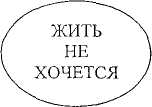 Назовите слова, которые могут ассоциироваться с этой фразой. (Учащиеся называют слова: горе, обида, злость, смерть и т.д.)А теперь попробуйте представить разные причины когда, человеку не хочется жить. Случаи, когда у Вас, может быть, было на душе плохо, а может быть обидно, горько. Запишите ситуации и обведите их, придайте им форму, например облака.	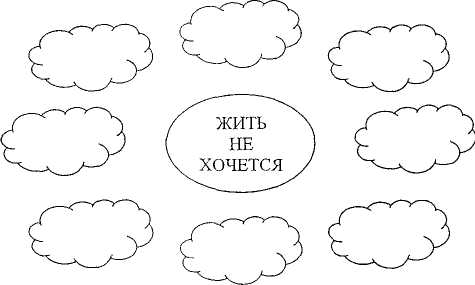 Кто хочет прочитать свои ситуации? (ведущий может записывать их на доске, идет обсуждение)В перечисленных ситуациях оказываются и дети, и взрослые. Попробуем отойти от своих личных переживаний и проанализировать историю человека, который находится в состоянии безысходности. Зачитывается 1 часть.«Тик-так. Тик-так. Тик-так». Это часы? Ах, нет, это стучит мое сердце. Как странно и как-то необычайно тихо. Так тихо бывает рано утром, когда даже солнышко еще не проснулось, не осветило будущий день. Вот тогда бывает также тихо. Когда она ушла, хлопнув дверью, тоже было тихо. И лишь это проклятое тиканье сердца нарушает эту замечательную безмолвную идиллию. Раньше мое сердце будило меня по утрам веселыми песнями, а сейчас? Сейчас ...тик-так, тик-так. Я устал жить. Моя душа состарилась и истерлась до дыр. Я стал никому не нужным. Даже она обвинила меня в моей никчемности и бесполезности. Скорее всего, она права - даже от дворового пса пользы больше. Надо же сравнить меня с дворнягой! Эх, скучно жить на свете, господа. Плохо быть ненужной вещью, даже как-то и неудобно-то. Я всего лишь болван - художник. Мои картины настолько бездарны, что в них уже даже не заворачивают рыбу. Решено! Я больше не буду мучить себя жизнью. Я умру.  Но сначала хотелось бы нарисовать свою последнюю картину, так, чтобы краски не зря пропалиВедущий: Вы сейчас прослушали текст, выпишите фразу, которая вас поразила, объясните, как вы ее понимаете письменно (зачитываются понравившиеся фразы). Итак, художник решил нарисовать свою последнюю картину. Как Вы думаете, что он нарисует? Какие краски будет использовать (Дети высказывают свои предположения).Зачитывается 2 часть.Пусть это будет автопортрет. Я рисую его кистью из дождя. Шаг за шагом, выводя кривые размытые линии моего профиля. Я рисую красками из вина, свой портрет и думаю, что если бы не она, я бы никогда не нашел своего места в жизни. Точнее за ее бортом. Я рисую свой портрет грустью глаз. А улыбку нарисую краской горьких слез. Губы раскрашу болью и знойным морозом. А глаза? Глаза я нарисую своей любимой краской.Правда, ее очень мало осталось, - этой краски любви. Но почему-то мои глаза вдруг стали слепыми на портрете. Жаль, это моя любимая краска. Ха, какой я, однако, чудной, когда слепой. Как тот вчерашний нищий, который клянчил у меня рубль. А вот брови я изогну разлукой. Теперь аккуратно очерчу их грязью, чтобы красивее смотреться. Свою светлую копну волос я нарисую счастьем. А когда не хватит счастья, у меня останется душа. Пожалуй, ею я раскрашу фон. Ну вот, автопортрет готов. Господи, неужели это я? Нет, она в тысячу раз права. Мне просто запрещено жить с такими вот данными. Кому нужен этот жалкий портрет такого людишки, как я. Кому? Он сорвал холст, сделал из него самолетик, как когда-то в детстве, и отправил его в небо. Потом взял пистолет… Тик-так, тик-так. Тик. Тишина.Ведущий: Как вы думаем, что произошло дальше? Почему?Я предлагаю Вам дописать конец текста, используя слова «голубь», «музыка», (по желанию учащиеся читают свои рассказы). Зачитывается 3 часть.Вдруг самолетик раскрылся, взлетел высоко-высоко в пушистые весенние облака и превратился в прекрасного голубя. Такого прекрасного, такого нежного, такого белого, что рука художника дрогнула. Он положил пистолет обратно. Открыл окно. В квартиру пахнуло весной, солнцем, небом, радостью и еще чем-то... Что же это было? Это было желание жить.Белый голубь сел на подоконник и весело заворковал. Художник улыбнулся. И услышал песню «Откуда льется этот до боли знакомый мне мотив? Это ...Это же сердце поет. Мое сердце вместо привычного «тик-так» вдруг запело. Значит, я все-таки живу. Значит, я все-таки нужен. Кому? Сам себе».Художник вышел из дома и побрел куда-то далеко-далеко, чудаковато улыбаясь. Человек нашел себя. Солнышко согревало его. А музыка звучала и звучала…Ведущий: Как бы Вы озаглавили этот текст? Автор озаглавил «Автопортрет», а почему?Вернемся к началу нашего занятия, итак, «жить не хочется», зачеркнем частицу не (если на доске, можно «не» стереть) и найдем те причины, из-за которых хочется жить. Поверьте их намного больше. От нашего круга нарисуем много-много линий-лучей, на которых напишем аргументы в пользу человеческой жизни.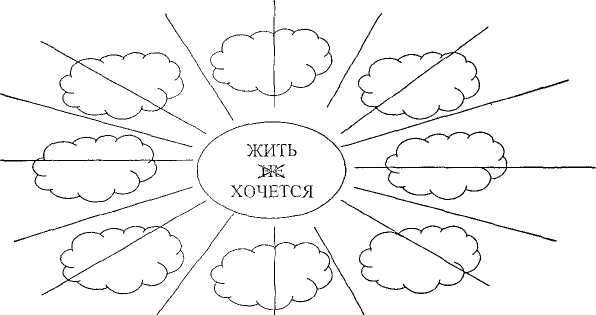 Пусть каждому человеку в жизни светит солнце. Жизнь безгранично щедра. Мы теряем кого-то или что-то, но как много еще остается.Лучший день - сегодняшний. Будем же счастливы сегодня! Здесь и сейчас!Занятие № 20 «Жизнь по собственному выбору»Цель: формирование самосознания подростка, личностный рост.Здравствуйте, ребята! Я надеюсь, что наша встреча пройдет интересно и с пользой для каждого из вас. Сегодня мы постараемся послушать друг друга и сделаем нечто, что позволит почувствовать себя более уверенными и защищенными.I. Разминка «Доброе животное»Ведущий. Ребята, нас с вами девять человек, и мы организовали группу. Для того чтобы почувствовать себя одним целым, я предлагаю выполнить упражнение «Доброе животное». Встаньте в круг плечом к плечу и возьмите друг друга за руки. Вы — одно большое доброе животное. Животное дышит. Шаг назад – вдох. Шаг вперед — выдох. У животного бьется сердце. Два шага назад — притопывая, два шага вперед. Спасибо.II. Упражнение «Рыба для размышления»Ведущий. Для того чтобы нам познакомиться поближе, я предлагаю каждому из вас «поймать рыбу» — вытянуть карточку и закончить записанное на ней предложение.Каждый участник группы «ловит рыбу», доставая из корзинки карточку с неоконченным предложением. После этого он зачитывает предложение, завершая его своими собственными словами.Предложения на карточках:Самый большой страх — это...Я не доверяю людям, которые...Я сержусь, когда...Я не люблю, когда...Мне грустно когда...Когда я спорю...Когда на меня повышают голос, я...Самое грустное для меня...Человек считается неудачником, если...Мне скучно, когда...Я чувствую неуверенность, когда...Ведущий. Какое чувство вы испытали, заканчивая предложения? Действительно, каждый из нас переживал чувства страха, неуверенности, неуспеха. Наверное, случалось, что вы были обижены, у вас было плохое настроение или на душе грустно, или вы просто скучали. В этот момент каждому хочется иметь поддержку и защиту. С древних времен люди создавали для себя талисманы и обереги. Сегодня мы с вами постараемся создать такую поддержку для себя.III. Коллаж «Мой герб»Ведущий. Во второй половине XV века крестоносцы в Европе стали использовать специальные эмблемы для обозначения своего положения в обществе. Люди знатного происхождения гордились своими гербами. Гербы не только обозначали индивидуальность того или иного человека, качества его характера, его успехи и привилегии его семьи, но и говорили о его происхождении. Для распознавания воина щиты покрывали яркими красками (эмалями), украшали деталями. Основой герба служит щит. И не зря: щит — это защита, помощник в трудную минуту. Сегодня каждый из вас сделает для себя герб.Для этого вы получите листы с основой герба. Он разделен на пять частей. В первой вам надо изобразить то, что вы умеете делать лучше всего.Во второй — место, где вы чувствуете себя хорошо: уютно и безопасно.В третьей — самое большое свое достижение.В четвертой — трех человек, которым вы можете доверять.Все это вы можете изобразить с помощью слов, картин, символов, рисунков.А в пятой напишите три слова, которые хотели бы услышать о себе.Время на работу — 15 минут.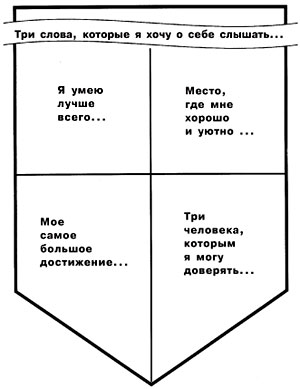 Участникам дается время на создание собственного герба. По желанию участники рассказывают о том, что у них получилось. Обсуждение.Ведущий. Каждому из нас надо помнить, что, герб который вы изготовили, поможет вам:— когда вам скучно, вспомнить те дела, которыми можно заняться;— когда одиноко, подумать о тех людях, к которым вы можете прийти и поделиться своими мыслями;— стать более уверенными, вспомнив свои достижения, и задуматься о том, чего еще вы можете достигнуть;— мысленно представив то место, в котором вам уютно и хорошо, отдохнуть и успокоиться;— когда же бывает горько, обидно, страшно, тревожно, для поддержания духа вспомнить и произнести вслух три слова, которые вам хотелось бы слышать о себе.IV. Упражнение «А что дальше?»Ведущий. Сейчас я предлагаю вам потренироваться и произнести слова о себе вслух, уверенно и громко.А как звучат эти слова из уст других? Я предлагаю проговорить эти слова каждому из нас, чтобы услышать их со стороны. Каждый может сказать слова тому, кому он хочет. Эти слова должен услышать каждый. Спасибо.Участники по кругу проговаривают свои мысли.— Что вы чувствовали, когда сами произносили эти слова?— Была ли разница между тем, когда вы говорили и когда вам говорили?— Как вы думаете, что нужно делать, чтобы соответствовать этим словам?Ведущий. Действительно, если мы хотим услышать эти слова о себе, нам прежде всего надо понять себя и начать работать над собой. А начать можно с самого простого. Например, позаботиться о своем здоровье.Сейчас я предлагаю вам встать и освоить еще один прием приобретения уверенности — массаж. Встаньте друг за другом по кругу. Мягко положите руки на голову впередистоящему и слегка помассируйте макушку головы, затем плечи. Можно слегка постучать ребрами ладони. Теперь слегка пощипайте спину, погладьте. Слегка постучите кулаками, еще раз погладьте.Я вижу ваше хорошее настроение. Возможность поделиться своими мыслями и чувствами помогает лучше понять себя. Давайте попробуем взяться за руки и молча поговорить друг с другом.Закройте глаза. Теперь возьмитесь за руки. Постарайтесь сосредоточиться на звуках вокруг вас, пусть каждый сосредоточится на том, что слышит. постарайтесь узнать звуки, которые до вас доносятся.Не открывая глаз, сконцентрируйте внимание на ладонях соседей справа и слева, ладонях, которых вы касаетесь. Постарайтесь понять и запомнить свои ощущения и чувства.Теперь по-прежнему с закрытыми глазами разнимите руки и сосредоточьтесь на своем дыхании: почувствуйте, как воздух входит через нос и рот, как движется грудная клетка и живот при каждом вдохе и выдохе.А теперь представьте, что в каждом центре вашего существа есть маленькая частица, очень спокойная и счастливая. Не затронутая страхами и заботами о будущем, она пребывает там в полной гармонии, в мире и счастье. До нее нельзя добраться, прикоснуться. Если вы пожелаете, ее можно представить в виде какого-нибудь образа — язычка пламени, драгоценного камня или озера с гладкой спокойной поверхностью. Наполненная радостью, спокойствием, она, эта драгоценная частица, находится в полной безопасности. Она там, глубоко в нас. Представьте теперь, что то, что находится глубоко, в самом центре, в самом ядре вас, — это вы сами.Снова возьмитесь за руки. Постарайтесь вложить свои ощущения в ладони стоящих слева и справа от вас и одновременно ощутить те чувства, которые они посылают вам...Откройте глаза.Спасибо. Наше занятие подошло к концу.V. Рефлексия1. Что нового для себя вы узнали на нашем занятии?2. Что вам понравилось и что не понравилось?3. Как вы считаете, поможет ли вам герб справиться с плохим настроением и стать более уверенными в своих силах?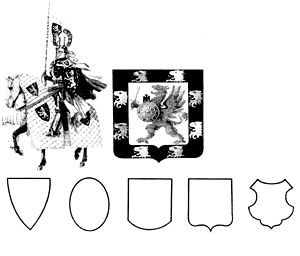 VI. Ритуал прощания «Аплодисменты по кругу»Ведущий. Обратная сторона вашего герба осталась чистой, и, прежде чем проститься, я хочу вам подарить на память девиз дня, который вы можете поместить на обратную сторону. Я не знаю, кому какой девиз достанется, но одно слово может перевернуть всю жизнь или стать спутником жизни. Девиз находится на обратной стороне маленьких цветных гербов. СПИСОК ЛИТЕРАТУРЫАбульханова К.А., Березина Т.Н. Время личности и время жизни. – СПб., 2001. – 304 с.Анцыферова Л.И. Личность в трудных жизненных условиях: переосмысливание, преобразование ситуаций и психологическая защита // Психология социальных ситуаций / Сост. Н.В.Гришина. – СПб., 2001. – С.309 – 334.Анцыферова Л.И. Психология повседневности: жизненный мир личности и "техники" ее бытия // Психология социальных ситуаций / Сост. Н.В.Гришина. – СПб., 2001. – С.285 – 309. Байярд Р., Байярд Дж. Ваш беспокойный подросток. М., 1991.Беличева С. А. Этот опасный возраст. М., 1982.Битенский В. С. и др. Наркомании у подростков. Киев, 1989.Выготский Л.С. Динамика и структура личности подростка // Хрестоматия по возрастной и педагогической психологии / Под ред. И.И.Ильясова, В.Я.Ляудис. М., 1980. С.140-143.Гройсман А.Л. Личность, творчество, регуляция состояний. – М.,1998. – 436 сГульдан В.В., Романова О.Л., Сиденко О.К. Подросток-наркоман и его окружение // Вопросы психологии. – 1993. – № 2. – С. 44-48.Китаев-Смык Л. А. Психология стресса. М., 1983.Кле М. Психосексуальное развитие подростка. М., 1993.Кондрашенко В. Т. Девиантное поведение у подростков. Минск, 1988.Кочеткова Р. В. Результаты анонимного анкетного опроса учащихся по поводу употребления алкоголя//Вопросы организации психиатрической и наркологической помощи подросткам. Тамбов, 1984. - С. 99-101.Крайг Г. Психология развития. СПб., 2000. – 992 с.Лукачер Г. Я., Макшанцева Н. В. Особенности формирования наркомании и токсикоманий у подростков // Журн. невропатологии и психиатрии. 1988. Вып. 9. С. 43-47.Психология социальных ситуаций / Сост. Н.В.Гришина. – СПб., 2001.Психология. Учебник. \ Под ред. А.А.Крылова. – М., 1999. – 584 с.Ромек В.Г., Конторович В.А., Крукович Е.И. Психологическая помощь в кризисных ситуациях.  - СПб., 2004. – 256 с.Росс Л., Нисбетт Р. Человек и ситуация. Уроки социальной психологии. – М.: Аспект Пресс, 1999. Фролов Ю.И. Психология подростка. Хрестоматия. М., 1997.Цукерман Г.А., Мастеров Б.М. Психология саморазвития. М.: 1995.Чалдини Р. Психология влияния. – С.-Пб.: Питер, 2000.приложение 1.Анкета.1. Было ли у тебя неприятное событие в жизни, которое тебя расстроило? 2. Расстраиваешься ли, когда вспоминаешь, думаешь об этом событии? 
3. Имеется ли страх возврата события? 
4. Часто ли испытываешь страх, когда думаешь об этом событии? 
5. Избегаешь ли воспоминаний о событии? 
6. Легко ли становишься нервным, возбужденным? 
7. Желаешь ли избежать чувств, эмоций? 
8. Имеются ли навязчивые мысли? 
9. Бывают ли тяжелые, плохие сны? 
10. Имеется ли нарушение сна? 
11. Наблюдаются ли навязчивые (преследующие) воображения, видения и звуки? 
12. Имеется ли потеря интереса к деятельности? 
13. Трудно ли сконцентрировать внимание? 
14. Наблюдается ли чувство отчужденности (никого не хочется видеть)? 
15. Влияют ли мысли о событии на учебу? 
16. Имеется ли чувство вины? Приложение 2.Диагностические методики, которые может дополнительно использовать профессиональный психолог при формировании группы.Приложение 3Таблица самодиагностики.Виды манипулятивных воздействий, применяемых асоциальными и деструктивными организациями.Инструкция: внимательно прочитайте список больных точек человека, выступающих объектами и мишенями для манипуляций, а затем поставьте в каждой клеточке оценку частоты проявлений этого у вас (3 – часто, 2 – иногда бывает, 1- редко, о - никогда)Согласовано:	 Руководитель РМО (ОМО)_____________/                       /________________________Согласовано:	 Заместитель директора по УВР____________/ О.В.Харламова/               ________________________Утверждаю:               Директор МБОУ    ____________/ В.М. Князев/ Приказ  № _______                    от _______________ 2015г№№Тема  занятияКол-во часовИнформационный блокИнформационный блокИнформационный блок11Личные психологические зоны риска подростка.222Возрастные особенности как факторы риска.  233Психологические признаки опасности.2тренинг нестандартных решений  в  трудных жизненных ситуацияхтренинг нестандартных решений  в  трудных жизненных ситуацияхтренинг нестандартных решений  в  трудных жизненных ситуациях44Самопрезентация и организация группы.245«Вопросы-ответы».246"Ассоциации в парах".247"Мои проблемы".248«Я могу уверенно ответить».249"Я не такой, как все, и все мы разные".2110"Стоп! Подумай! Действуй!"2111"Тренинг нестандартных поступков и преодоление страха".2112Основы саморегуляции.2113"Программа защиты от стресса".2114Формулировка цели2Развитие рефлексии, временной перспективы и способности к целеполаганию.Развитие рефлексии, временной перспективы и способности к целеполаганию.Развитие рефлексии, временной перспективы и способности к целеполаганию.115Главные цели и определение временных границ.2116Оценка ресурсов и препятствий.2117Личные стратегии успеха в трудных жизненных ситуациях.2118Как преодолевать тревогу2119Ценить настоящее220Жизнь по собственному выборуВсего40Методика, тест,  шкала тестаЦель диагностикиОбоснование выбора методики исследованияМетодика диагностики потребности в поисках ощущений М. ЦукерманаИспользуется для исследования уровня потребностей различного родаНаличие влечения (иногда бесконтрольного) к новым, «щекочущим нервы впечатлениям» может стать мишенью для деструктивных организаций, выступить в качестве приманки. Такой человек открыт новому опыту и забывает о сдержанности,  анализе и рассудительности, он склонен к участию в рискованных авантюрах и предприятиях и легко в них вовлекается. Его действия часто плохо контролируются и лишены осторожности. Методика многофакторного исследования личности Р. Кеттелла (№ 187)Анализируется фактор Q 2 «зависимость от группы - самодостаточность».Низкие показатели свидетельствуют о несамостоятельности, зависимости от групповой поддержки, безынициативности, ориентации на чужое мнение. Такой человек подвержен влияниям, зависим от чужого одобренияМетодика диагностики социально-психологической адаптации К. Роджерса и Р. Даймонда. (Опросник СПА)Диагностика показателей внешнего и внутреннего контроля, доминирования или ведомостиЧеловек, склонный к влиянию деструктивных организаций имеет, как правило,  тенденцию подчиняться внешнему контролю со стороны и относится к психологическому типу «ведомых».Тест САМОАЛШкала автономности показывает наличие независимости,  самостоятельности и самодетерминации.Независимость и самостоятельность,  не означая отчуждения и одиночества,  сочетаются с ответственностью человека, формируя позицию субъекта жизни, которая обеспечивает психологическую безопасность человека от влияния деструктивных организаций.1.Методы контроля и вербовки и психологические особенности и состояния, используемые в качестве мишеней для манипуляций01231. Бомбардировка любовью1. Бомбардировка любовью1. Бомбардировка любовью1. Бомбардировка любовью1. Бомбардировка любовьюНедостаток вниманияОщущение, что ты никому не нуженОдиночестваНет действительно близкого человекаНикто не понимаетНекому поплакатьсяЖелание быть чаще в центре вниманияХочется, чтобы почаще хвалилиСостояние потерянности2. Принадлежность к группе избранных2. Принадлежность к группе избранных2. Принадлежность к группе избранных2. Принадлежность к группе избранных2. Принадлежность к группе избранныхРазвитое самолюбиеЧастая обидчивостьОщущение собственного ничтожества или уникальностиЖелание помогать другимОщущение собственной беспомощностиПоиски истиныСтрах смерти, горя, потериПонимание того, что на многое способенЧувство ограниченности своего существования3. Групповая поддержка, регламентация отношений с близкими3. Групповая поддержка, регламентация отношений с близкими3. Групповая поддержка, регламентация отношений с близкими3. Групповая поддержка, регламентация отношений с близкими3. Групповая поддержка, регламентация отношений с близкимиЧастые конфликты с близкимиЗатяжные обидыЧувство одиночестваОтсутствие душевного и духовного контактаНепонимание родителейЧувство вины перед кем-то (возможно, уже ушедшим из жизни)